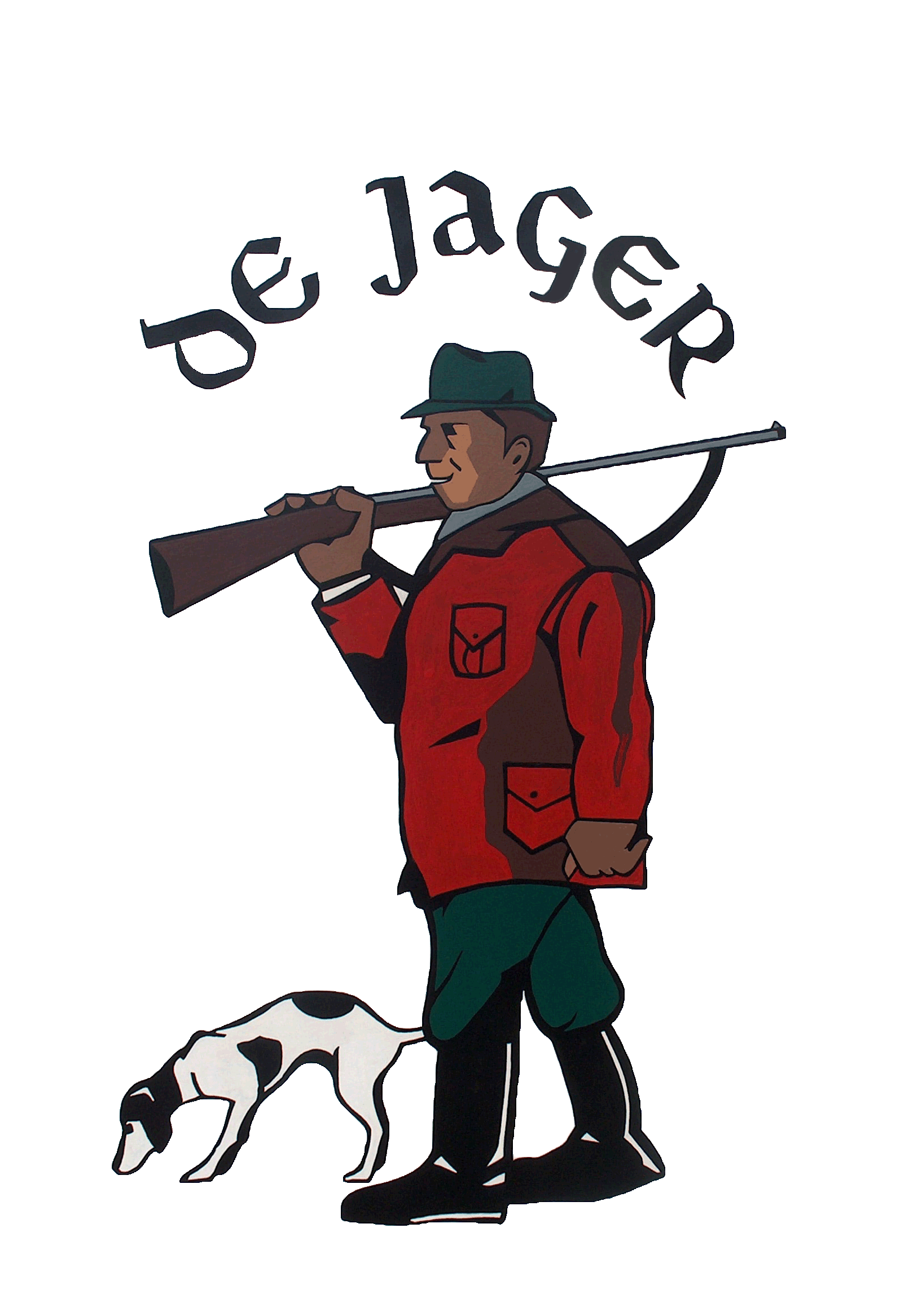 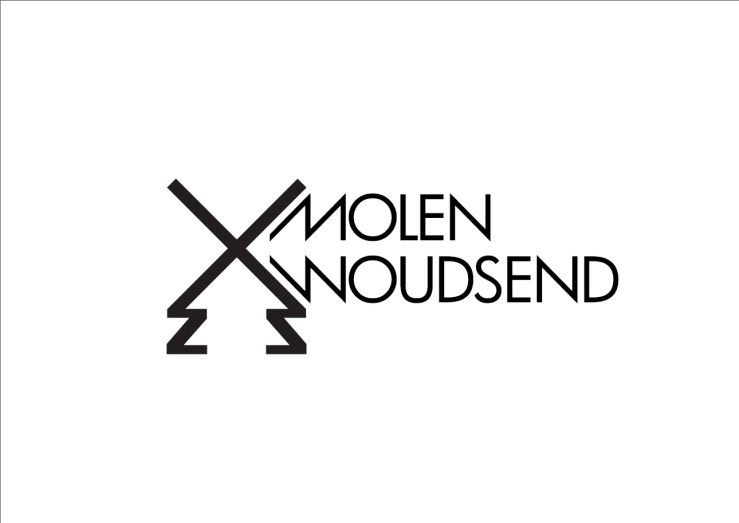 Houtzaagmolen De Jager – coronamaatregelen vanaf 5 juni 2021Hoofdregels:Bezoek molen: zaterdags van 9:00 tot 17:00 uurTer plaatse reserveren en gezondheidscheckAndere dagen is het gehele terrein gesloten voor onbevoegdenGelieve bij de ingang een houten hanger om doen en na bezoek terugleggenHoud 1,5 meter afstandVerder:Reserveren doet u door u te melden bij de ingang van de molen (zijingang);Er vindt een gezondheidscheck plaats. Bij gezondheidsklachten vragen we u uw bezoek uit te stellen;Houd zowel buiten als binnen 1,5 meter afstand van de molenaars en andere bezoekers;Er mogen maximaal 15 bezoekers tegelijk in de molen zijn. Bij de ingang liggen daarom houten hangers. Deze hanger dient u tijdens het bezoek zichtbaar om uw nek te dragen;Als er geen hangers meer liggen, zult u buiten moeten wachten totdat de hangers er wel weer liggen. Houd hierbij rekening met 1,5 meter afstand;Er is gelegenheid om voor en/of na het bezoek uw handen te desinfecteren;Volg de aanwijzingen van de aanwezige molenaars op;Kinderen tot 12 jaar mogen de molen alleen bezoeken onder begeleiding van een volwassene.Voor vragen kunt u bellen met één van de molenaars: tel. 06-26747193.Hartelijk dank voor uw bezoek en medewerking!Houtzaagmolen De Jager